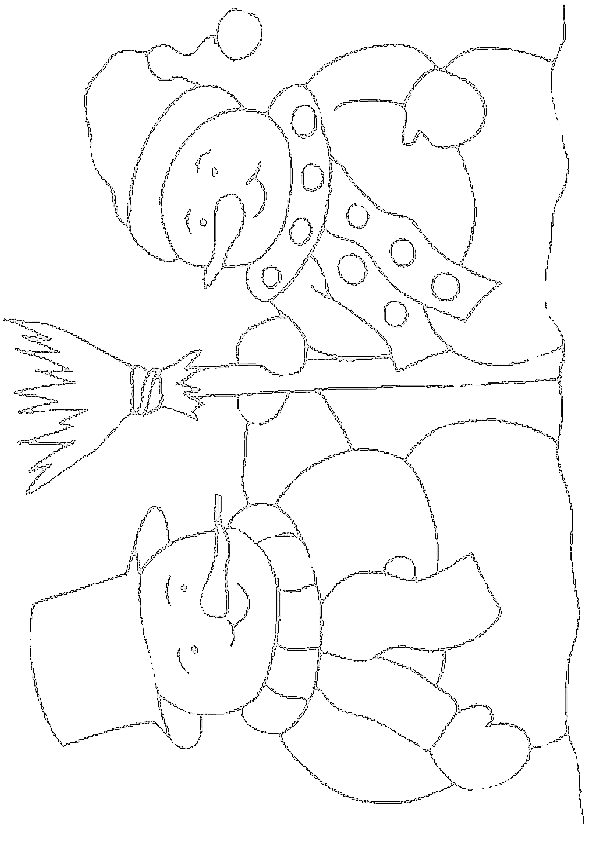 			Vigh Eleonóra					   Takács Ildikó						Dr. Kovács Ilona				Bölcsődevezető					Élelmezésvezető 					GyermekorvosAllergének: 1- tejfehérje, 2- laktóz, 3- glutén, 4- szója, 5- tojás, 6- hal, 7- mustár, 8-olajos magvakÉTELEINKET RIZSTEJJEL KÉSZÍTJÜK!Veresegyház, 2019. Január 7-11.É T L A P    D I É T Á S    É T KE Z É S H E ZMeseliget BölcsődeVeresegyház, Gyermekliget u. 34-36.HétfőKeddSzerdaCsütörtökPéntekReggeliKakaós csigaRizstej, teaTavaszi felvágottVénusz margarinRozsos kenyérKígyóuborkaRizstej, teaZala felvágottVénusz margarinMagos kenyérParadicsomRizstej, teaLöncs felvágottVénusz margarinRozsos kenyérKígyóuborkaKakaó, teaZala felvágottVénusz margarinMagos zsemleParadicsomRizstej, teaAllergének:3,3, 3, 8,3,3, 8,TízóraiBanánAlmakompótBanánKörteMandarinEbédBurgonyafőzelékHalfilé rostonÁsványvízZöldbabfőzelékCsirkemell rostonBurgonyás pogácsaÁsványvízTarhonyás húsCéklaÁsványvízParadicsomos káposztafőzelékVagdaltpogácsaAlmaÁsványvízRakott burgonyaCsalamádéBanánÁsványvízAllergének:3,3, 5, 3,3, 5,3, 5,UzsonnaCsemege karajVénusz margarinMagos kenyérParadicsomTeaHúskrémTeljes kiőrlésű kenyérKígyóuborkaTeaMájkrémRozsos kenyérPritaminTeaPadlizsánkrémTeljes kiőrlésű kenyérRetekTeaBécsi felvágottVénusz margarinRozsos kenyérPaprikaTeaAllergének:3, 8,3,3,3, 7,3Tápérték:3925 KJ3884 KJ3926 KJ		3949 KJ3893 KJ